17 октября 2023 года в рамках недели эстетический грамотности «Әсемдік әлемі» педагогом Бейсекеевой З.Р. с учащимися 5-6 классов проведен мастер - класс «Осенний салат». Цель мастер - класса:формирование привычки заботиться о своем здоровье;формирование элементарных знаний о здоровом правильном питании.Задачи:1. Расширять знания и представления детей об овощах, способах их использования в пищу.2. Дать представление о том, что продукты бывают полезными и вредными.3. Познакомить детей с процессом приготовления салата «Радуга».4. Воспитывать аккуратно и эстетично работать во время оформления салата.В ходе мастер - класса учащиеся представили свои салаты, которые приготовили дома вместе с родителями. Под руководством педагога после демонстрации и дегустации домашнего салата, приготовили совместный салат без участия взрослых.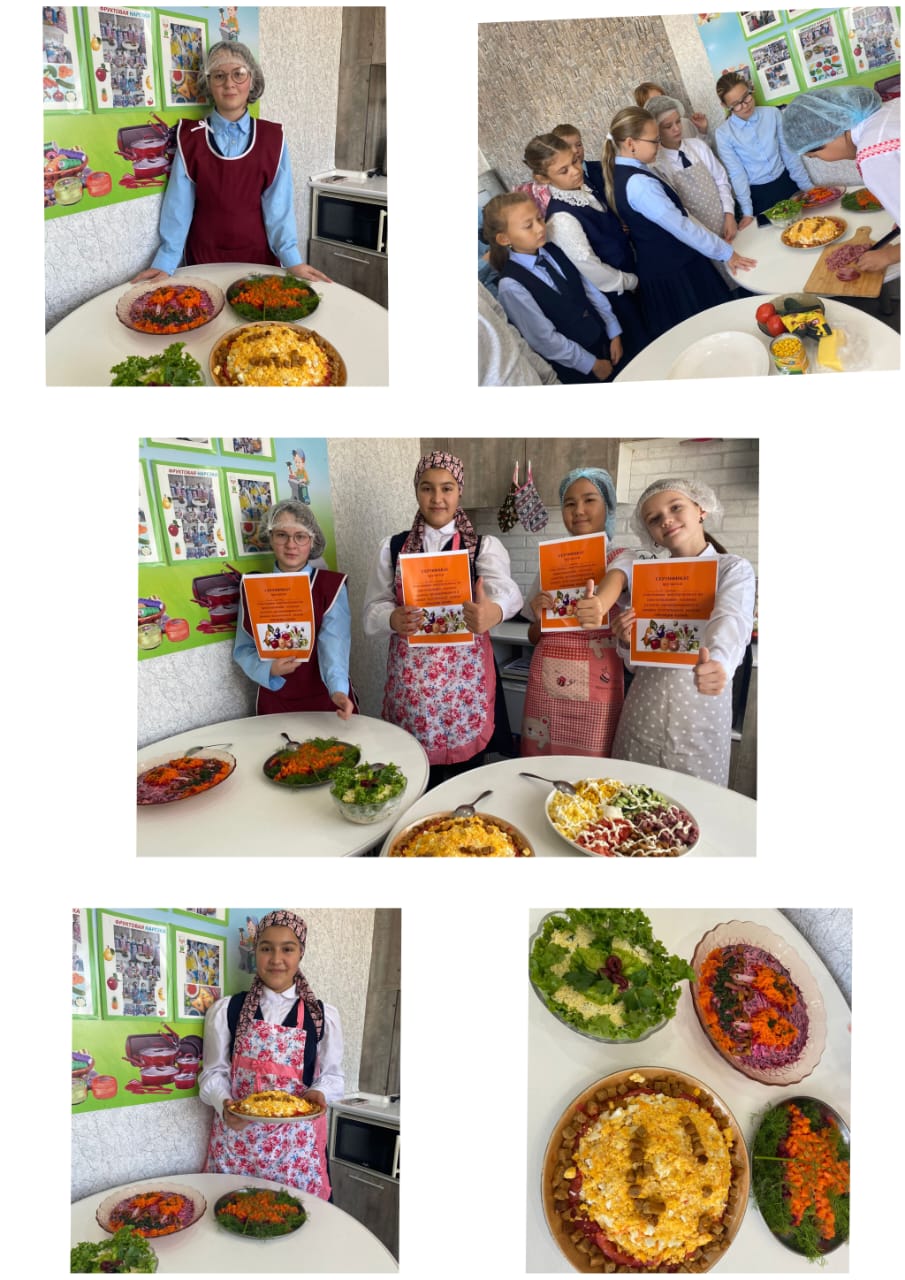 